TOREK 14. 4.GEO 9. APozdravljeni, učenci!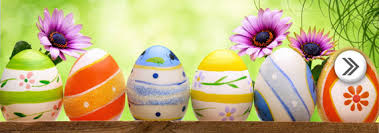 Prazniki so minili, a kljub temu je še ostalo nekaj njihovega pridiha. Pisane barve nas opominjajo, da je resnično prišla pomlad. Ste jo že občutili? Pojdite ven, na zrak, sedite pod drevo na vrtu ali pred blokom. Sprehodite se v bližnji gozd, na bližnji hrib, z vsaj kančkom razgleda. Opazujte pokrajino, osredotočite se na zvoke v svoji okolici. In začutili jo boste, ne samo pomlad, lepoto, ki nas obdaja in ki jo pogosto ne znamo ceniti, ker nam je tako vsakdanja, domača. Nekaj odgovorov, ki jih bo od vas zahtevala spodnja križanka, boste našli kar tam zunaj, v vašem razgledu.Če imate možnost, križanko natisnite, v nasprotnem primeru pa si v zvezek zapišite pravilne odgovore.Preverite svoje znanje brez pomoči zvezka in učbenika. Ko boste končali, pa manjkajoče odgovore le poiščite v literaturi.Zdaj pa veselo na delo.Vsak dan je geografsko obarvan, samo da se tega ne zavedate . Naj bo lep in prijeten.Učiteljica Andreja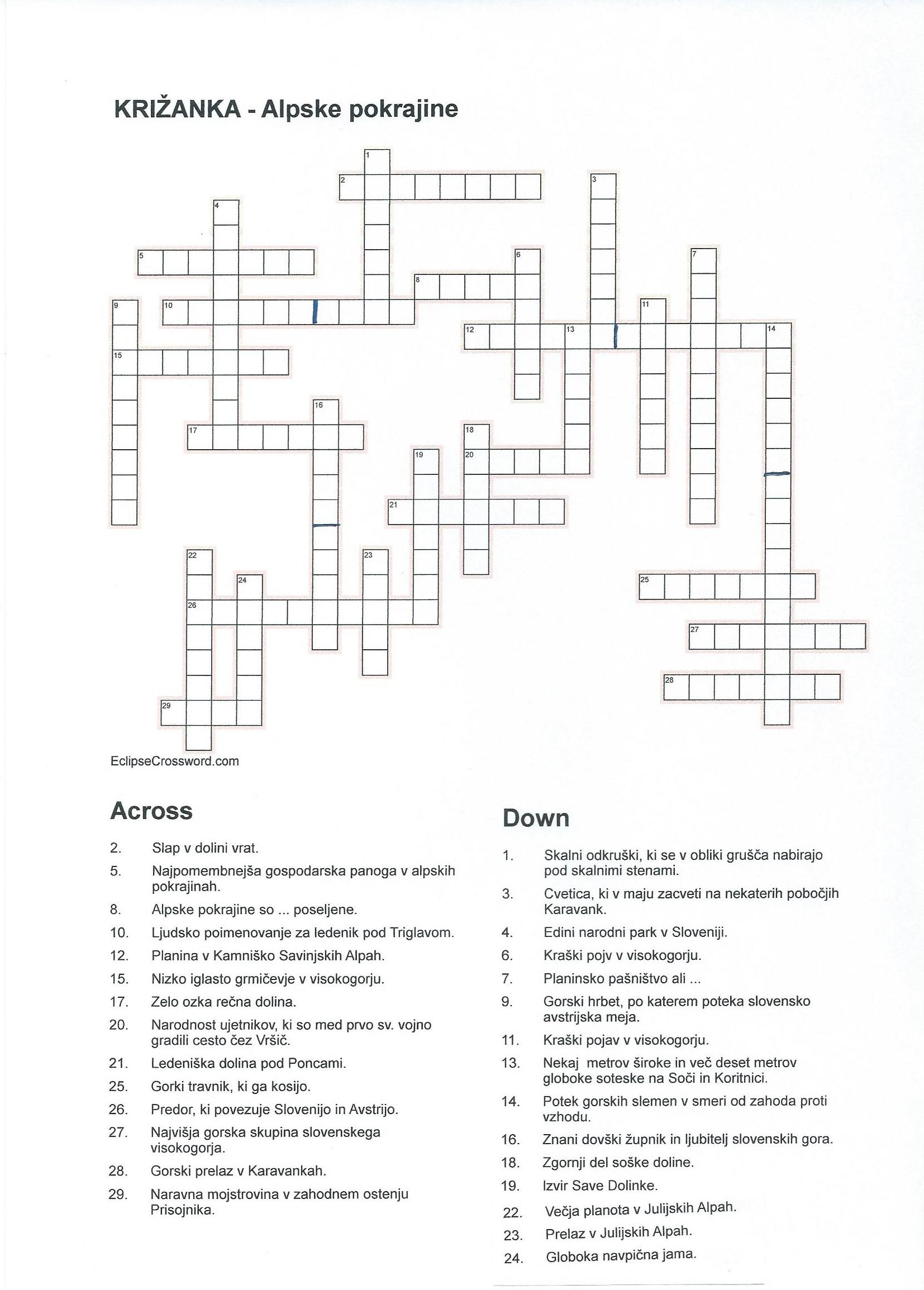 